Памятка для населенияПРЕДУПРЕЖДЕНИЕКатегорически ЗАПРЕЩЕНО заходить на территории собственности Министерства обороны РФ, ранее используемые воинскими подразделениями, производить разборку зданий и сооружений.ЗАПРЕЩЕНО: нахождение детей на территориях, выгула собак в виду ОПАСНОСТИ обвалов полуразрушенных строений.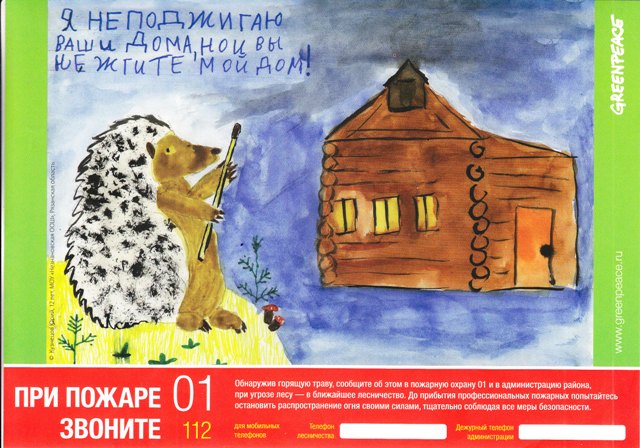 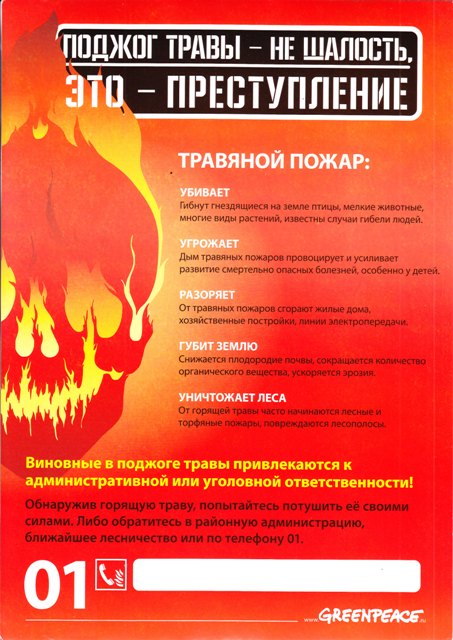 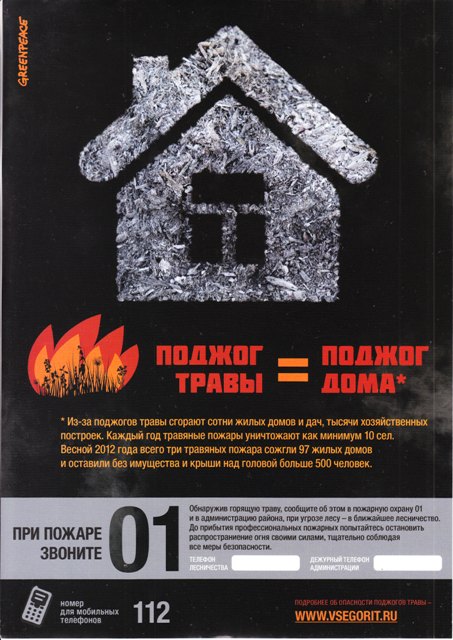 Отдел ЖКХАдминистрации городского поселения «Борзинское» 